АКТобщественной проверкив рамках проведения системного и комплексного общественного контроля, 
проведен общественный контроль работы городской службы АВТОБЫТДОР по нанесению специальной разметки на остановочном пункте в Комитетском лесу у дома №1.Сроки проведения общественного контроля: 08.04.2020 г.Основания для проведения общественной проверки: план работы Общественной палаты г.о. Королев.Форма общественного контроля: мониторингПредмет общественной проверки – контроль работы «Автобытдор» по нанесению специальной разметки на остановочных пунктах. Состав группы общественного контроля:- Белозерова Маргарита Нурлаяновна, председатель комиссии «по ЖКХ, капитальному ремонту, контролю за качеством работы управляющих компаний, архитектуре, архитектурному облику городов, благоустройству территорий, дорожному хозяйству и транспорту»;- Якимова Варвара Владиславовна - член комиссииВ рамках противодействия распространению новой коронавирусной инфекции на площадках у автобусных павильонов ожидания наносится разметка для дистанцирования пассажиров. Общественная палата г.о. Королёв проинспектировала работу городской службы "АВТОБЫТДОР" по нанесению специальной разметки на остановочном пункте в Комитетском лесу у дома №1. Общественниками отмечено: работниками службы на остановочной площадке нанесена разметка в виде жёлтых полос, которые помогут пассажирам соблюдать безопасную дистанцию 1,5 метра. По данным проверки составлен АКТ. Общественная палата продолжит работу в данном направлении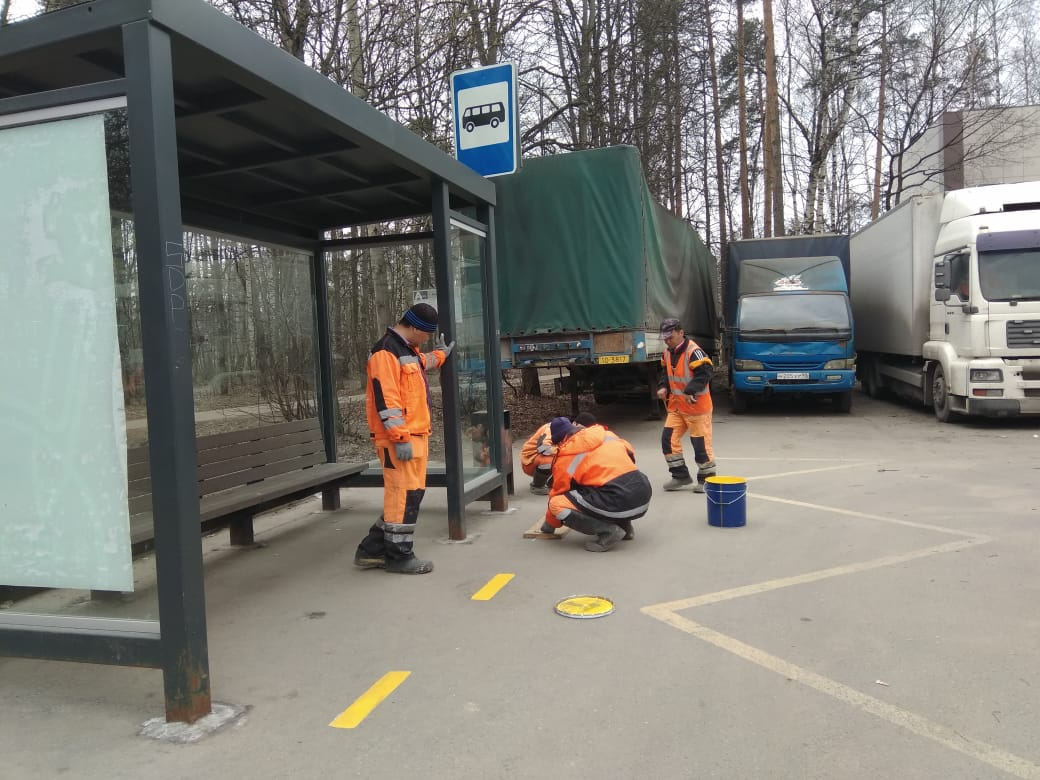 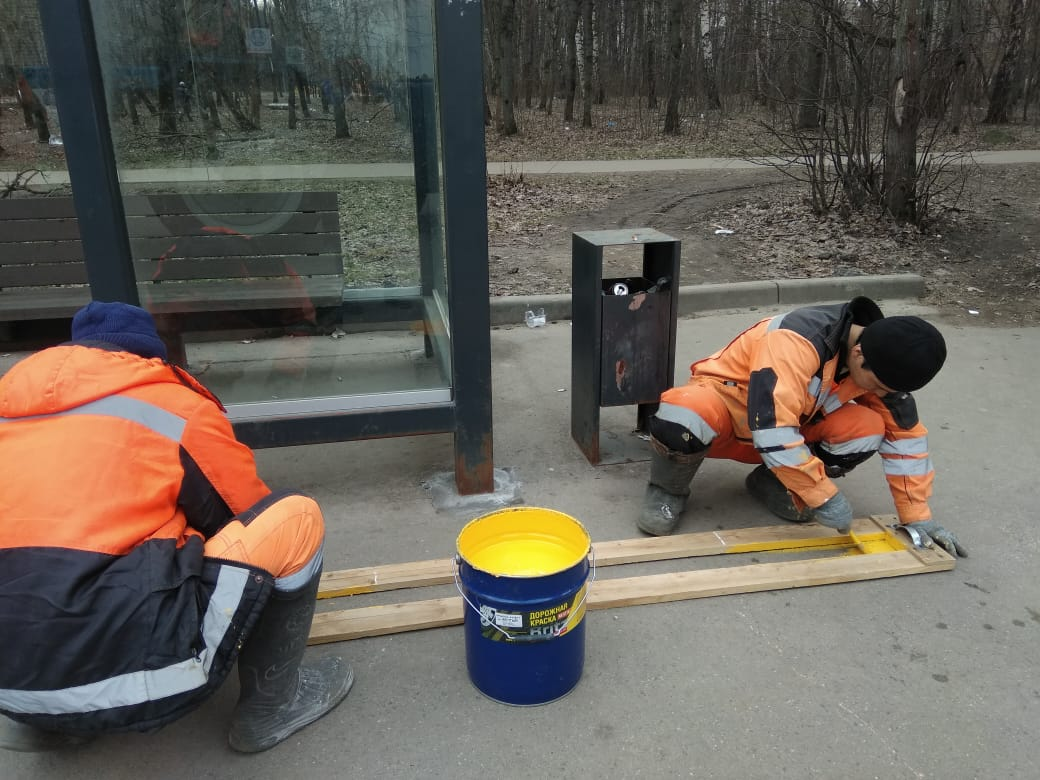 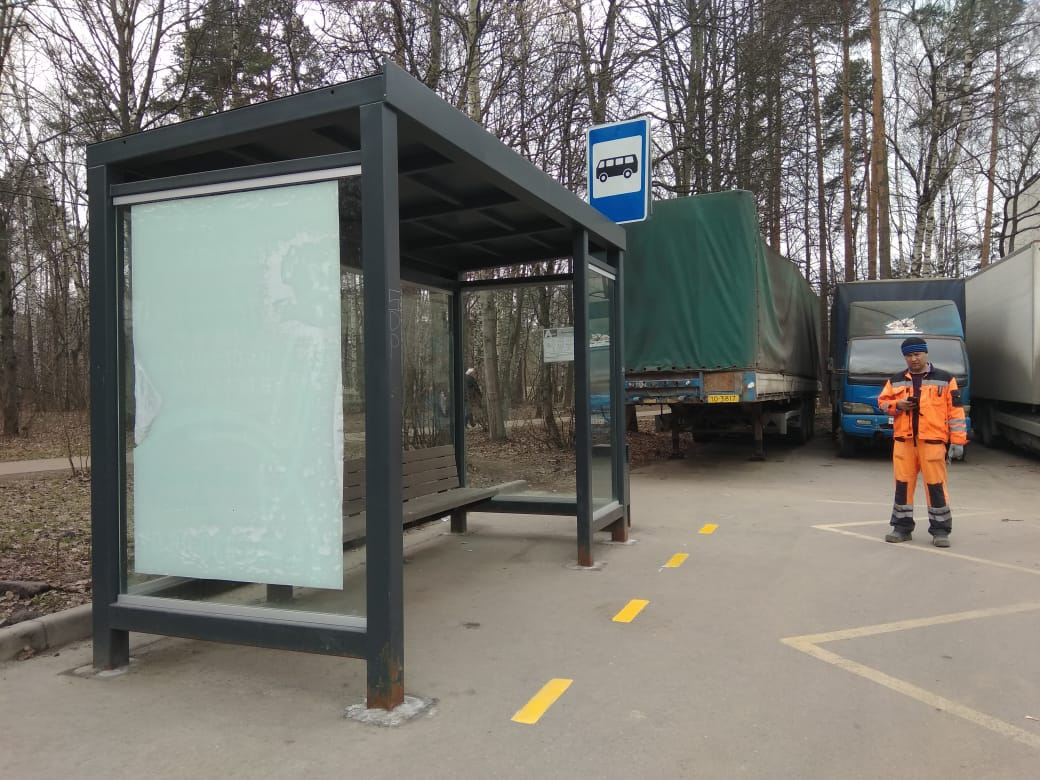 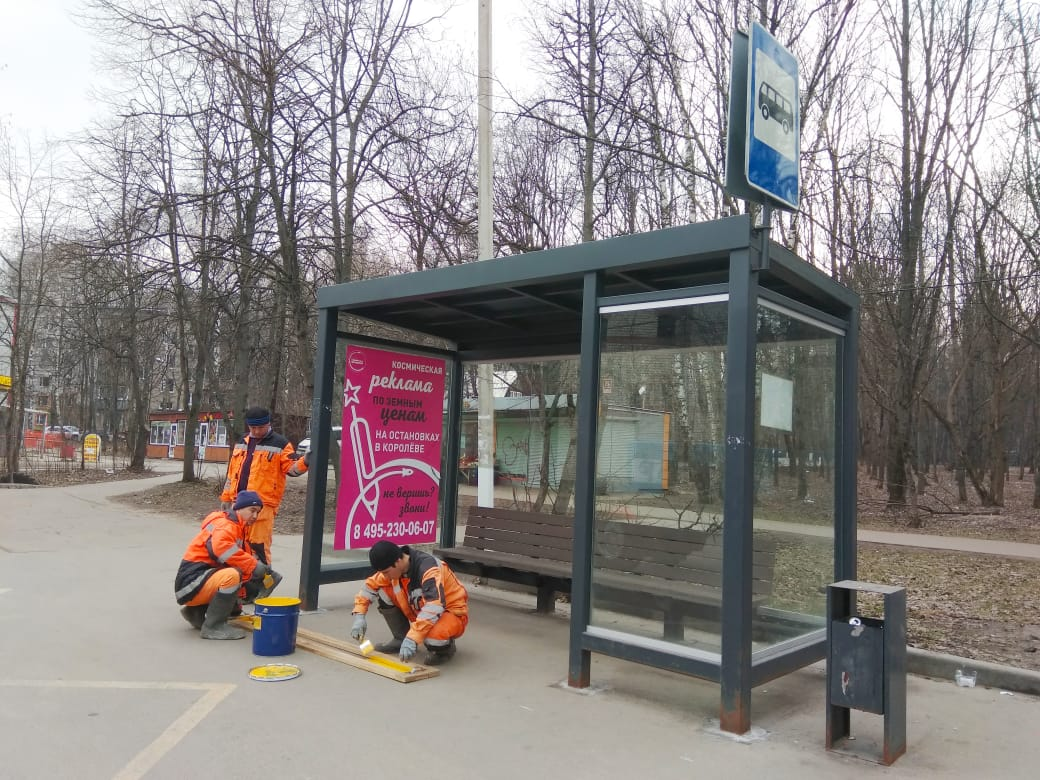 «УТВЕРЖДЕНО»Решением Совета Общественной палаты г.о. Королев Московской областиПредседатель комиссии «по ЖКХ, капитальному ремонту, контролю за качеством работы управляющих компаний, архитектуре, архитектурному облику городов, благоустройству территорий, дорожному хозяйству и транспорту» Общественной палаты г.о.Королев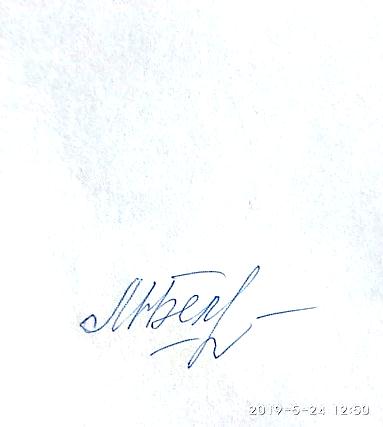 М.Н.Белозерова